ДОДАТОК A: СПЕЦИФІКАЦІЯАртикул: мішок для роздачі гігієнічного наборуМатеріал: бавовна бажано білого кольору з синім логотипом УВКБ ООН, як у Додатку CРозмір: 40х35 см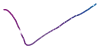 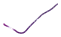 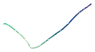 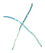 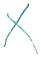 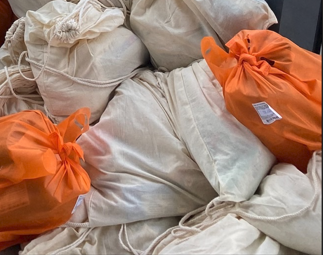 